Ո Ր Ո Շ ՈՒ Մհոկտեմբերի 2019  թվականի N         -ԱՍԵՓԱԿԱՆՈՒԹՅԱՆ ԻՐԱՎՈՒՆՔՈՎ ՀԱՄԱՅՆՔԻՆ ՊԱՏԿԱՆՈՂ ԿԱՊԱՆ ՔԱՂԱՔԻ Մ. ՀԱՐՈՒԹՅՈՒՆՅԱՆ ՓՈՂՈՑԻ  ԹԻՎ 8 ՇԵՆՔՈՒՄ ԳՏՆՎՈՂ  17,12 ՔԱՌ.Մ ՄԱԿԵՐԵՍՈՎ  ՈՉ ԲՆԱԿԵԼԻ ՏԱՐԱԾՔԻՆ  ՀԱՍՑԵ ՏՐԱՄԱԴՐԵԼՈՒ ՄԱՍԻՆՂեկավարվելով «Տեղական ինքնակառավարման մասին» Հայաստանի Հանրապետության օրենքի 35-րդ հոդվածի 1-ին մաս 22) կետով, Հայաստանի Հանրապետության կառավարության 2005 թվականի դեկտեմբերի 29-ի «Հայաստանի Հանրապետության քաղաքային և գյուղական բնակավայրերում ներբնակավայրային աշխարհագրական օբյեկտների անվանակոչման, անվանափոխման, անշարժ գույքի` ըստ դրա գտնվելու և (կամ) տեղակայման վայրի համարակալման, հասցեավորման ու հասցեների պետական գրանցման կարգը հաստատելու և հասցեների գրանցման լիազոր մարմին սահմանելու մասին»  թիվ 2387-Ն որոշումով. ո ր ո շ ու մ  ե մՍեփականության իրավունքով համայնքին պատկանող Կապան քաղաքի Մ. Հարությունյան փողոցի թիվ 8 շենքում գտնվող 17,12 քառ.մ մակերեսով ոչ բնակելի տարածքին  տրամադրել հասցե. Մ. Հարությունյան փողոց, թիվ  8/63:ՀԱՄԱՅՆՔԻ ՂԵԿԱՎԱՐ                                           ԳԵՎՈՐԳ  ՓԱՐՍՅԱՆ2019 թ. հոկտեմբերի 
ք. Կապան 
ՀԱՅԱՍՏԱՆԻ ՀԱՆՐԱՊԵՏՈՒԹՅԱՆ ԿԱՊԱՆ ՀԱՄԱՅՆՔԻ ՂԵԿԱՎԱՐ
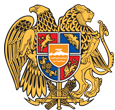 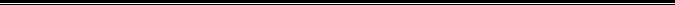 Հայաստանի Հանրապետության Սյունիքի մարզի Կապան համայնք 
ՀՀ, Սյունիքի մարզ, ք. Կապան, +374-285-42036, 060521818, kapan.syuniq@mta.gov.am,